DMWS: Project Office Assistant - Job Description 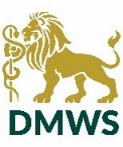 Role SummaryRole SummaryRole SummaryRole SummaryJob Title:Project Office AssistantPeople Responsibility:0 – None Function:OperationsGeographic Responsibility:Geographic Responsibility:All operational areasAll operational areasReports to:Head of Infrastructure Base Location:Home Role PurposeRole PurposeRole PurposeRole PurposeIn the role of Project Office Assistant, you will provide critical support to the Infrastructure, Operations, and Business development teams within DMWS, assisting with the design, delivery, and management of projects across the business. Areas of involvement include, but are not limited to, effective project management processes, service set up and reporting, ensuring key governance principals are in place, such as cyber security and data protection, and the provision of key project management material in support of bids and tenders. This is a fantastic opportunity for a talented individual who has the necessary skills and interest to undertake the role and would be particularly suited to those with experience of Project Management assistance, Compliance and Quality support, and organisational compliance. The role is diverse, and the right person will be making a real difference to the valuable work that DMWS does. The role is home based, but with a requirement to travel subject to need. In the role of Project Office Assistant, you will provide critical support to the Infrastructure, Operations, and Business development teams within DMWS, assisting with the design, delivery, and management of projects across the business. Areas of involvement include, but are not limited to, effective project management processes, service set up and reporting, ensuring key governance principals are in place, such as cyber security and data protection, and the provision of key project management material in support of bids and tenders. This is a fantastic opportunity for a talented individual who has the necessary skills and interest to undertake the role and would be particularly suited to those with experience of Project Management assistance, Compliance and Quality support, and organisational compliance. The role is diverse, and the right person will be making a real difference to the valuable work that DMWS does. The role is home based, but with a requirement to travel subject to need. In the role of Project Office Assistant, you will provide critical support to the Infrastructure, Operations, and Business development teams within DMWS, assisting with the design, delivery, and management of projects across the business. Areas of involvement include, but are not limited to, effective project management processes, service set up and reporting, ensuring key governance principals are in place, such as cyber security and data protection, and the provision of key project management material in support of bids and tenders. This is a fantastic opportunity for a talented individual who has the necessary skills and interest to undertake the role and would be particularly suited to those with experience of Project Management assistance, Compliance and Quality support, and organisational compliance. The role is diverse, and the right person will be making a real difference to the valuable work that DMWS does. The role is home based, but with a requirement to travel subject to need. In the role of Project Office Assistant, you will provide critical support to the Infrastructure, Operations, and Business development teams within DMWS, assisting with the design, delivery, and management of projects across the business. Areas of involvement include, but are not limited to, effective project management processes, service set up and reporting, ensuring key governance principals are in place, such as cyber security and data protection, and the provision of key project management material in support of bids and tenders. This is a fantastic opportunity for a talented individual who has the necessary skills and interest to undertake the role and would be particularly suited to those with experience of Project Management assistance, Compliance and Quality support, and organisational compliance. The role is diverse, and the right person will be making a real difference to the valuable work that DMWS does. The role is home based, but with a requirement to travel subject to need. Key AccountabilitiesBe responsible for the support of a caseload of internal projects, creating timelines, milestones, and deliverables to contribute to effective project planning.Provide Project Management support, including the production of accurate documentation and recording project metrics, following up on the progress of action items and other tasks and reporting to the relevant Head of Dept. Work closely with colleagues across the business to document processes and best practice, supporting team members in completing their tasks to ensure they meet milestones, including the preparation of internal reports. Support the organisation with the maintenance and delivery of the quality standards such as ISO 27001; Cyber Essentials Plus; and other accreditation processes. Ensure internal registers are accurately maintained, liaising with the team to ensure reviews and checks are scheduled and delivered on time. Highlight risks to service delivery and work collaboratively with the Head of Region and Operations Manager to mitigate risk and rectify issues as they occur. Assist with the delivery of key governance material relating to areas such as UKGDPR and Safeguarding.  Actively contribute to a culture of innovation, resourcefulness, and best practice to make the best use of your time and others. Work in an agile manner, being willing to put time and effort where organisational priorities require and approach your role with flexibility and enthusiasm.  Be an enthusiastic ambassador for DMWS, liaising effectively and professionally with all stakeholders and ensure your work reflects the culture of DMWS. Treat everyone with dignity and respect, always abiding by our Diversity & Inclusion Policy and challenging any unfair practices or behaviours. Celebrate diversity and help the organisation to be an employer of choice. Key AccountabilitiesBe responsible for the support of a caseload of internal projects, creating timelines, milestones, and deliverables to contribute to effective project planning.Provide Project Management support, including the production of accurate documentation and recording project metrics, following up on the progress of action items and other tasks and reporting to the relevant Head of Dept. Work closely with colleagues across the business to document processes and best practice, supporting team members in completing their tasks to ensure they meet milestones, including the preparation of internal reports. Support the organisation with the maintenance and delivery of the quality standards such as ISO 27001; Cyber Essentials Plus; and other accreditation processes. Ensure internal registers are accurately maintained, liaising with the team to ensure reviews and checks are scheduled and delivered on time. Highlight risks to service delivery and work collaboratively with the Head of Region and Operations Manager to mitigate risk and rectify issues as they occur. Assist with the delivery of key governance material relating to areas such as UKGDPR and Safeguarding.  Actively contribute to a culture of innovation, resourcefulness, and best practice to make the best use of your time and others. Work in an agile manner, being willing to put time and effort where organisational priorities require and approach your role with flexibility and enthusiasm.  Be an enthusiastic ambassador for DMWS, liaising effectively and professionally with all stakeholders and ensure your work reflects the culture of DMWS. Treat everyone with dignity and respect, always abiding by our Diversity & Inclusion Policy and challenging any unfair practices or behaviours. Celebrate diversity and help the organisation to be an employer of choice. Key AccountabilitiesBe responsible for the support of a caseload of internal projects, creating timelines, milestones, and deliverables to contribute to effective project planning.Provide Project Management support, including the production of accurate documentation and recording project metrics, following up on the progress of action items and other tasks and reporting to the relevant Head of Dept. Work closely with colleagues across the business to document processes and best practice, supporting team members in completing their tasks to ensure they meet milestones, including the preparation of internal reports. Support the organisation with the maintenance and delivery of the quality standards such as ISO 27001; Cyber Essentials Plus; and other accreditation processes. Ensure internal registers are accurately maintained, liaising with the team to ensure reviews and checks are scheduled and delivered on time. Highlight risks to service delivery and work collaboratively with the Head of Region and Operations Manager to mitigate risk and rectify issues as they occur. Assist with the delivery of key governance material relating to areas such as UKGDPR and Safeguarding.  Actively contribute to a culture of innovation, resourcefulness, and best practice to make the best use of your time and others. Work in an agile manner, being willing to put time and effort where organisational priorities require and approach your role with flexibility and enthusiasm.  Be an enthusiastic ambassador for DMWS, liaising effectively and professionally with all stakeholders and ensure your work reflects the culture of DMWS. Treat everyone with dignity and respect, always abiding by our Diversity & Inclusion Policy and challenging any unfair practices or behaviours. Celebrate diversity and help the organisation to be an employer of choice. Key AccountabilitiesBe responsible for the support of a caseload of internal projects, creating timelines, milestones, and deliverables to contribute to effective project planning.Provide Project Management support, including the production of accurate documentation and recording project metrics, following up on the progress of action items and other tasks and reporting to the relevant Head of Dept. Work closely with colleagues across the business to document processes and best practice, supporting team members in completing their tasks to ensure they meet milestones, including the preparation of internal reports. Support the organisation with the maintenance and delivery of the quality standards such as ISO 27001; Cyber Essentials Plus; and other accreditation processes. Ensure internal registers are accurately maintained, liaising with the team to ensure reviews and checks are scheduled and delivered on time. Highlight risks to service delivery and work collaboratively with the Head of Region and Operations Manager to mitigate risk and rectify issues as they occur. Assist with the delivery of key governance material relating to areas such as UKGDPR and Safeguarding.  Actively contribute to a culture of innovation, resourcefulness, and best practice to make the best use of your time and others. Work in an agile manner, being willing to put time and effort where organisational priorities require and approach your role with flexibility and enthusiasm.  Be an enthusiastic ambassador for DMWS, liaising effectively and professionally with all stakeholders and ensure your work reflects the culture of DMWS. Treat everyone with dignity and respect, always abiding by our Diversity & Inclusion Policy and challenging any unfair practices or behaviours. Celebrate diversity and help the organisation to be an employer of choice. Key Capabilities/KnowledgeDetail oriented – attention to detail is key in this role. You’ll have the skills to interrogate and analyse data and information and be able to spot and raise areas of note or concern.Exceptional writing skills - able to produce concise and accurate internal and external communications.Organised – with such a varied workload, an organised and methodical approach to your work is a must. You’ll be able to prioritise and plan your own time, dynamically responding to changes and challenges as they arise.A self-starter – you’ll be self-motivated, able to run with a task when given it, whilst making a judgement call on when to ask for help or guidance.A great communicator – working with colleagues across the business, and internal partners, you’ll need the ability to communicate effectively with people at all levels.Capable and competent in the use of a wide range of IT systems and processes relevant to the management, storage, and creation of project office material. An understanding of the principles of data governance and/or a commitment to undertaking suitable training in support of this. An understanding of the principles of Safeguarding and/or a commitment to undertaking suitable training in support of this. To work in accordance with and promote our values which are: -Commitment - We are passionately committed in heart and mind to the people we support, delivering our service whenever and wherever they happen to be.Integrity - We act with integrity, consistency, and honesty in all that we do.People - We support each other. We trust, encourage, and develop our staff, because we know that it is our people who make us what we are.Working Together - We work collaboratively together and with others to provide the best possible service to the people we support.A current Driving License and access to a vehicle is not a requirement, though reliable access to locations throughout the UK is necessary if needed, along with a willingness to travel and be away temporarily if required. Key Capabilities/KnowledgeDetail oriented – attention to detail is key in this role. You’ll have the skills to interrogate and analyse data and information and be able to spot and raise areas of note or concern.Exceptional writing skills - able to produce concise and accurate internal and external communications.Organised – with such a varied workload, an organised and methodical approach to your work is a must. You’ll be able to prioritise and plan your own time, dynamically responding to changes and challenges as they arise.A self-starter – you’ll be self-motivated, able to run with a task when given it, whilst making a judgement call on when to ask for help or guidance.A great communicator – working with colleagues across the business, and internal partners, you’ll need the ability to communicate effectively with people at all levels.Capable and competent in the use of a wide range of IT systems and processes relevant to the management, storage, and creation of project office material. An understanding of the principles of data governance and/or a commitment to undertaking suitable training in support of this. An understanding of the principles of Safeguarding and/or a commitment to undertaking suitable training in support of this. To work in accordance with and promote our values which are: -Commitment - We are passionately committed in heart and mind to the people we support, delivering our service whenever and wherever they happen to be.Integrity - We act with integrity, consistency, and honesty in all that we do.People - We support each other. We trust, encourage, and develop our staff, because we know that it is our people who make us what we are.Working Together - We work collaboratively together and with others to provide the best possible service to the people we support.A current Driving License and access to a vehicle is not a requirement, though reliable access to locations throughout the UK is necessary if needed, along with a willingness to travel and be away temporarily if required. Key Capabilities/KnowledgeDetail oriented – attention to detail is key in this role. You’ll have the skills to interrogate and analyse data and information and be able to spot and raise areas of note or concern.Exceptional writing skills - able to produce concise and accurate internal and external communications.Organised – with such a varied workload, an organised and methodical approach to your work is a must. You’ll be able to prioritise and plan your own time, dynamically responding to changes and challenges as they arise.A self-starter – you’ll be self-motivated, able to run with a task when given it, whilst making a judgement call on when to ask for help or guidance.A great communicator – working with colleagues across the business, and internal partners, you’ll need the ability to communicate effectively with people at all levels.Capable and competent in the use of a wide range of IT systems and processes relevant to the management, storage, and creation of project office material. An understanding of the principles of data governance and/or a commitment to undertaking suitable training in support of this. An understanding of the principles of Safeguarding and/or a commitment to undertaking suitable training in support of this. To work in accordance with and promote our values which are: -Commitment - We are passionately committed in heart and mind to the people we support, delivering our service whenever and wherever they happen to be.Integrity - We act with integrity, consistency, and honesty in all that we do.People - We support each other. We trust, encourage, and develop our staff, because we know that it is our people who make us what we are.Working Together - We work collaboratively together and with others to provide the best possible service to the people we support.A current Driving License and access to a vehicle is not a requirement, though reliable access to locations throughout the UK is necessary if needed, along with a willingness to travel and be away temporarily if required. Key Capabilities/KnowledgeDetail oriented – attention to detail is key in this role. You’ll have the skills to interrogate and analyse data and information and be able to spot and raise areas of note or concern.Exceptional writing skills - able to produce concise and accurate internal and external communications.Organised – with such a varied workload, an organised and methodical approach to your work is a must. You’ll be able to prioritise and plan your own time, dynamically responding to changes and challenges as they arise.A self-starter – you’ll be self-motivated, able to run with a task when given it, whilst making a judgement call on when to ask for help or guidance.A great communicator – working with colleagues across the business, and internal partners, you’ll need the ability to communicate effectively with people at all levels.Capable and competent in the use of a wide range of IT systems and processes relevant to the management, storage, and creation of project office material. An understanding of the principles of data governance and/or a commitment to undertaking suitable training in support of this. An understanding of the principles of Safeguarding and/or a commitment to undertaking suitable training in support of this. To work in accordance with and promote our values which are: -Commitment - We are passionately committed in heart and mind to the people we support, delivering our service whenever and wherever they happen to be.Integrity - We act with integrity, consistency, and honesty in all that we do.People - We support each other. We trust, encourage, and develop our staff, because we know that it is our people who make us what we are.Working Together - We work collaboratively together and with others to provide the best possible service to the people we support.A current Driving License and access to a vehicle is not a requirement, though reliable access to locations throughout the UK is necessary if needed, along with a willingness to travel and be away temporarily if required. Experience & QualificationsExperience & QualificationsExperience & QualificationsExperience & QualificationsExperience of providing a multi-faceted supporting role to projects or project management Experienced and extremely competent in the use of Microsoft 365 products (E.g. Teams, Excel, Word, SharePoint, PowerBI, Planner, etc.) and project management software and tools. Experienced in the management of multiple tasks, timelines, and requirements from a diverse range of sources within an organisation – capable of delivering against multiple milestones to all. Qualification relevant to business and project support. Experience of the principles and requirements of Cyber Governance Experience of providing a multi-faceted supporting role to projects or project management Experienced and extremely competent in the use of Microsoft 365 products (E.g. Teams, Excel, Word, SharePoint, PowerBI, Planner, etc.) and project management software and tools. Experienced in the management of multiple tasks, timelines, and requirements from a diverse range of sources within an organisation – capable of delivering against multiple milestones to all. Qualification relevant to business and project support. Experience of the principles and requirements of Cyber Governance Experience of providing a multi-faceted supporting role to projects or project management Experienced and extremely competent in the use of Microsoft 365 products (E.g. Teams, Excel, Word, SharePoint, PowerBI, Planner, etc.) and project management software and tools. Experienced in the management of multiple tasks, timelines, and requirements from a diverse range of sources within an organisation – capable of delivering against multiple milestones to all. Qualification relevant to business and project support. Experience of the principles and requirements of Cyber Governance Experience of providing a multi-faceted supporting role to projects or project management Experienced and extremely competent in the use of Microsoft 365 products (E.g. Teams, Excel, Word, SharePoint, PowerBI, Planner, etc.) and project management software and tools. Experienced in the management of multiple tasks, timelines, and requirements from a diverse range of sources within an organisation – capable of delivering against multiple milestones to all. Qualification relevant to business and project support. Experience of the principles and requirements of Cyber Governance Benefits of Working with DMWSWe recognise that without our staff we are nothing, they are the most important asset that we have. We offer employees the following benefits: -Annual Leave: We give employees 30 days a year annual leave plus Public Holidays (pro-rata'd for part-time employees).Pension: Auto enrolment onto DMWS workplace pension scheme – subject to eligibility. You will make a minimum contribution of 5% which DMWS will match. Contributions will be matched up to 6% by DMWS.Death in Service Scheme: Three times your annual salary to nominated beneficiaries - subject to eligibility.Flexible Working: All flexible working requests are considered - many of our staff work flexible hours and work wholly, or partly from home.Smart Health: Access to a 24/7 virtual GP service, with a counselling service and on-line help and support around health and well-being mattersWork-based Parking/Mileage: For those who pay to park at their work-base, fees are repaid through expenses. Mileage claims are reimbursed in line with HMRC guidelines.Enhanced Sick Pay: Enhanced sick pay scheme for all employees upon completion of their probationary period.Staff Recognition: Staff are regularly recognised for their work by the leadership team and their peers, via internal events, social media, and industry awards.Personal Development Programme: DMWS supports employee continuing professional development and training.Above all, being part of the DMWS team means that you are making a difference to the lives of those working on the frontline.